Rückmeldung bis zum 26.11.2014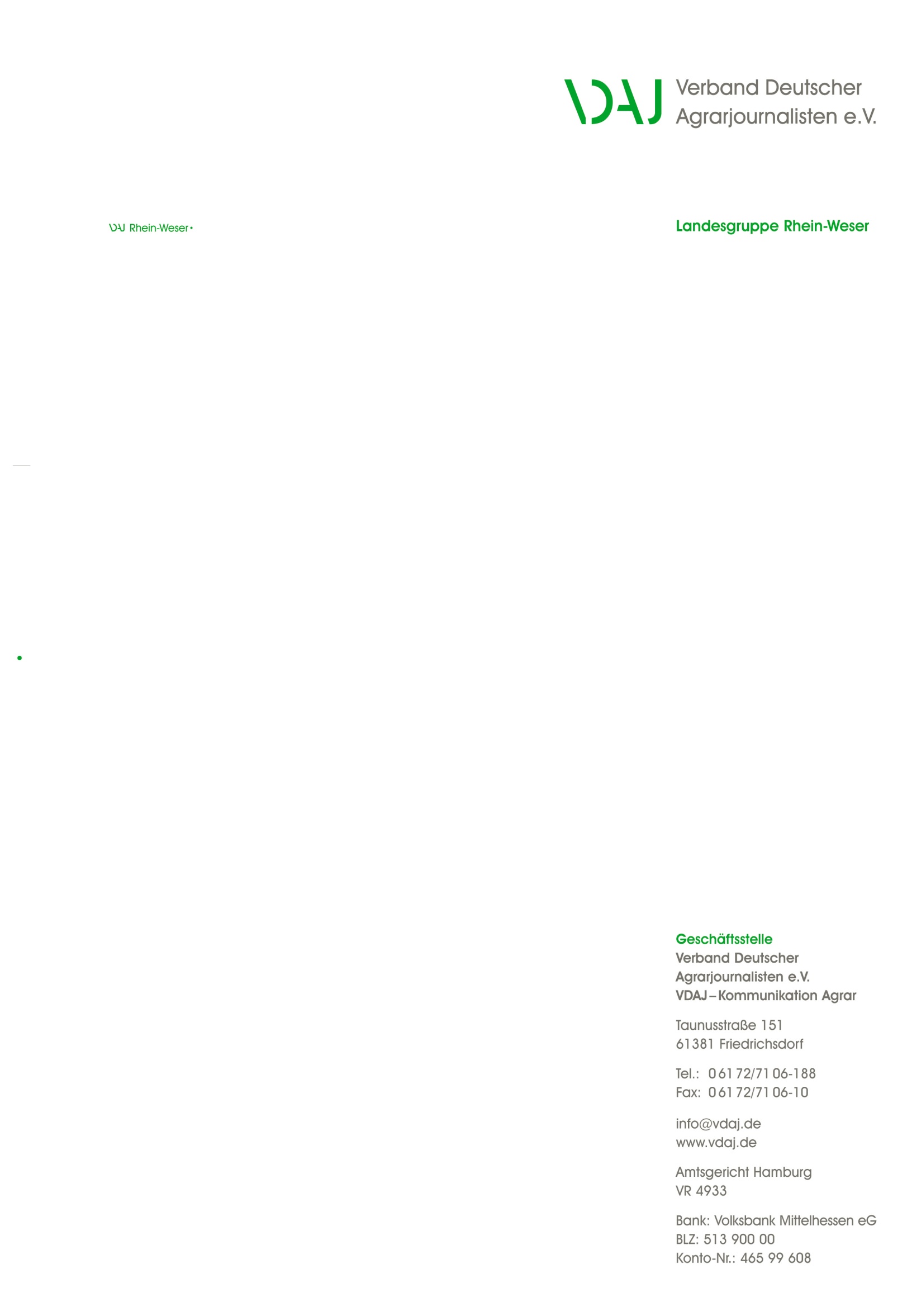 per Fax:02506-811805per Mail:dr-barth@muenster.deHerrnDr. Dieter BarthAnton-Aulke-Straße 1148167 MünsterRückmeldung - Teilnahme an VDAJ- Adventstreffen am 28.11.2014Ich nehme teil:	Ich bringe mit:	 Ich komme nicht:	_________________________________________________________________Absender:Name/Vorname:Straße:PLZ/Ort:Tel./Fax:E-Mail: